Second Year Elementary Teacher Candidate 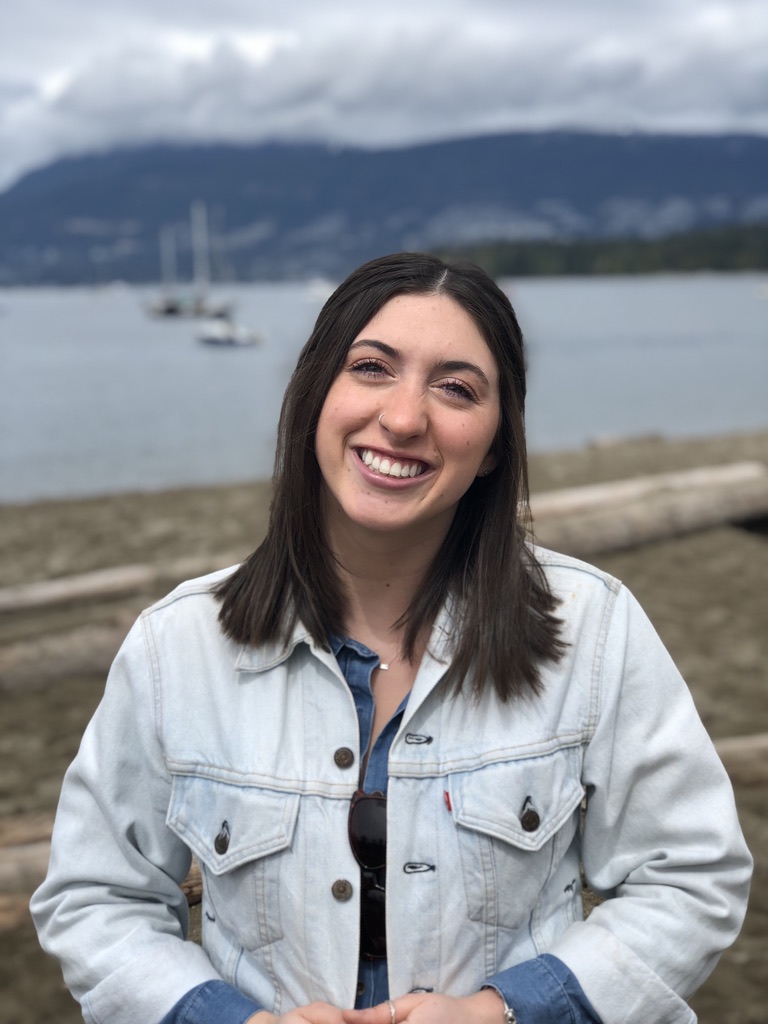 at the University of Northern British Columbia cpaterson@unbc.caThank you *Teacher name* and Springwood Elementary School parents for welcoming me to your school! I can’t wait to meet your children and get started on my teaching journey.Hi! My name is Nina Paterson and I am a second year elementary teacher candidate with UNBC. My passion in teaching is with primary grades and I am so excited to have been placed in *Teacher name’s* Kindergarten class. My dream in education is to create well-rounded, kind, and informed students that will go out and change the world! I will be working in *Teacher name’s* class from November 9th to December 4th, and can’t wait to get started on this learning journey for both myself, and your children. A little about me: Outside of teaching, my passions include travelling, DIY-ing, cooking, thrifting, organizing, interior decorating, and enjoying the outdoors through gardening, hiking, cross-country skiing, or kayaking, with my sweet senior Chocolate Labrador. I hope to be a positive presence in your school and can’t wait to get to know your wonderful children. Thank you again for having me!University of Northern British Columbia School of Education Student